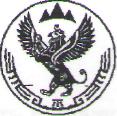 Российская ФедерацияРеспублика АлтайСовет   депутатов  муниципальногообразованияУсть-Канское сельское поселениеРоссия ФедерациязыАлтай РеспубликаКан-Оозы Jypттынмуниципал   тозомолининдепутаттарСоведиРЕШЕНИЕДвадцать седьмой сессии Совета депутатов третьего созываот «09» августа 2016 г .с.Усть-Кан№27-1«Об утверждении Соглашения о передаче части полномочийв сфере градостроительной деятельностии вопросов землепользования муниципальногообразования «Усть-Канское сельское поселение» органуместного самоуправления муниципального образования«Усть-Канский район» на 2016 г.В соответствии с Федеральным законом от 06.10.2003 N 131-ФЗ "Об общих принципах организации местного самоуправления в Российской Федерации", Уставом муниципального образования Усть-Канское сельское поселение, Совет депутатов муниципального образования  «Усть-Канское сельское поселение» РЕШИЛ:Утвердить Соглашение о передаче части полномочий по решению вопросов в сфере градостроительной деятельности и вопросов землепользования муниципального образования «Усть-Канское сельское поселение» органам местного самоуправления муниципального образования   «Усть-Канский район» (текст соглашения прилагается).Направить Решение в муниципальное образование «Усть-Канский район».Контроль за исполнением Решения возложить на Главу Усть-Канского сельского поселения.Решение вступает в силу со дня его официального обнародования.Председатель Совета депутатовУсть-Канского сельского поселения________________М.С. МаймановГлава  Усть-Канскогосельского поселения                 ________________А.Я.Бордюшев                                   